Конспект урока на тему «Добрые дела»Средняя группаВоспитатель МБДОУ д/с «Одуванчик»Исламова Екатерина ВикторовнаЗадачи:Воспитательные: Воспитание у   детей ценностных ориентаций в поведении и деятельности, обеспечивающих ответственное отношение к окружающей природной среде.Образовательные: Учить детей правильно вести себя в окружающей среде, Формирование представления бережного отношения к природе и всему живому, нравственных качеств, доброты и умения оказать помощь.Развивающие: Развивать речь, активизировать словарь.Ход занятия:Воспитатель: Каждый новый день надо начинать с хорошим настроением. Возьмемся мы все за руки, закроем глаза и передадим друг другу свою доброту, что живет в нашем сердце. Почувствуйте как по вашим рукам, из ладошки в ладошку передается ваша теплота и доброта. А теперь открыли все глаза. Ребята, а что же такое доброта? (ответы детей)Ребята, к нам в садик пришло письмо, давайте его прочитаем?  «Здравствуйте, ребята! Я добрый волшебник, я живу в сказочном лесу. Злая ведьма заколдовала лес, нет ни листочков, ни травинки, ни цветочков. Все лесные звери разбежались. Я прошу вас помочь мне расколдовать лес. А для этого нужно выполнить задания, которые я вам прислал, и тогда снова оживут деревья, зазеленеет травка и расцветут цветы. И все лесные жители вернутся к себе домой».Добрый волшебник просит помочь лес расколдовать. Поможем доброму волшебнику? А для этого нужно выполнить задания. В: Ребята, чтобы нам быстрее попасть в  лес, надо найти саму короткую  и широкую дорогу, чтобы нам было удобно по ней идти (на полу разложены ленты разной длины). Молодцы, справились с заданием……(Садитесь на стульчики). А теперь второе задание:Игра «Назови ласково»: Птица – птичка, Дерево – деревце, Сказка – сказочка Заяц – зайчик. Лиса – лисичка. Яблоко – яблочко. Стол – столик. Кошка – кошечка. Собака – собачка. Мама – мамочка. Трава – травка.В: Ребята вам понравились ласковые слова? Да, есть такая пословица: ласковые слова душу согревают. Посмотрите. Добрый волшебник прислал нам листочки с деревьев, я вам раздам листочки, а вы их храните.Посмотрите, в нашем лесу появилось часть дерева, значит, мы с вами правильно все делаем и надо идти дальше, чтобы помочь доброму волшебнику оживить лес. Давайте отдохнем, встаем на коврик.Физ.минутка:Руки подняли и покачали, это деревья в лесу.Руки нагнули, кисти встряхнули, ветер сбивает росу.В стороны руки, плавно помашем - это к нам птицы летят.Как они сядут, тоже покажем, крылья сложим назад.В: Дети, Добрый волшебник прислал нам картинки, давайте посмотрим, что там нарисовано( правила поведения в лесу). А потом мы с вами сделаем книгу правил поведения в лесу и покажем другим деткам.Раздать листочки.В: Ребята, посмотрите, на нашем дереве появилась еще одна часть ствола.В: Послушайте, кто-то плачет, слышите? Это зайчиха, она потеряла своих деток, маленьких зайчиков. Их зовут: Один, Два, Три, Четыре, Пять, давайте поможем зайчихе найти своих деток и выстроим их по порядку. Раздаю листочки.Еще одно задание нам приготовил добрый волшебник.(мнемотаблицы).Посмотрите, ребята, злая ведьма забрала все буквы и оставила нам картинки, давайте с вами подумаем и узнаем, что же хотел нам сказать добрый волшебник.Вот, ребята, какие молодцы (на дереве появляется последняя часть дерева -листва). Мы спасли лес, помогли доброму волшебнику освободить лес от злой ведьмы. И за это добрый волшебник дарит нам сердечко, свою доброту.«Здравствуйте, ребята! Я добрый волшебник, я живу в сказочном лесу. Злая ведьма заколдовала лес, нет ни листочков, ни травинки, ни цветочков. Все лесные звери разбежались. Я прошу вас помочь мне расколдовать лес. А для этого нужно выполнить задания, которые я вам прислал и тогда снова оживут деревья, зазеленеет травка и расцветут цветы. И все лесные жители вернутся к себе домой.»Игра  «Назови ласково» :Птица – птичка, Дерево – деревце, Сказка – сказочка Заяц – зайчик Лиса – лисичка Яблоко – яблочко, Стол – столик Кошка – кошечка Собака – собачка Мама – мамочка Трава – травка.В: Ребята вам понравились ласковые слова? Да, есть такая пословица: ласковые слова душу согревают. Посмотрите. Добрый волшебник прислал нам листочки с деревьев, я вам раздам листочки, а вы их храните.Посмотрите, в нашем лесу появилось часть дерева, значит мы с вами правильно все делаем и надо идти дальше, чтобы помочь доброму волшебнику оживить лес…Давайте отдохнем, встаем на коврик.В: Дети, Добрый волшебник прислал нам картинки, давайте посмотрим, что там нарисовано.( Правила поведения в лесу). А потом мы с вами сделаем книгу правил поведения в лесу и покажем другим деткам.Раздать листочки.В: Ребята, посмотрите на нашем дереве появилась еще одна часть ствола.В: Послушайте, кто-то плачет, слышите? Это зайчиха, она потеряла своих деток, маленьких зайчиков. Их зовут Один, Два, Три, Четыре, Пять, давайте поможем зайчихе найти своих деток и выстроим их по порядку. Раздаю листочки.Посмотрите, ребята, злая ведьма забрала все буквы и оставила нам картинки, давайте с вами подумаем и узнаем что же хотел нам сказать добрый волшебник.Вот ребята какие молодцы (на дереве появляется последняя часть дерева-листва). Мы спасли лес, помогли доброму волшебнику освободить лес от злой ведьмы. И за это добрый волшебник дарит нам сердечко, свою доброту.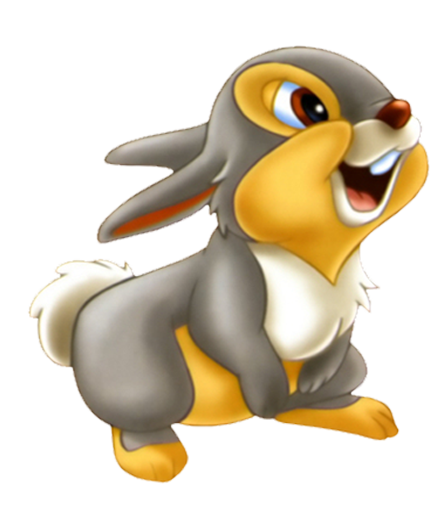 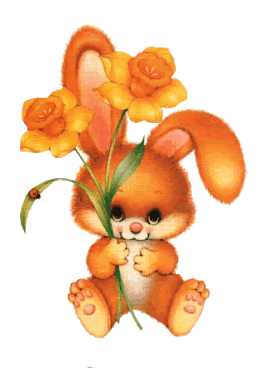 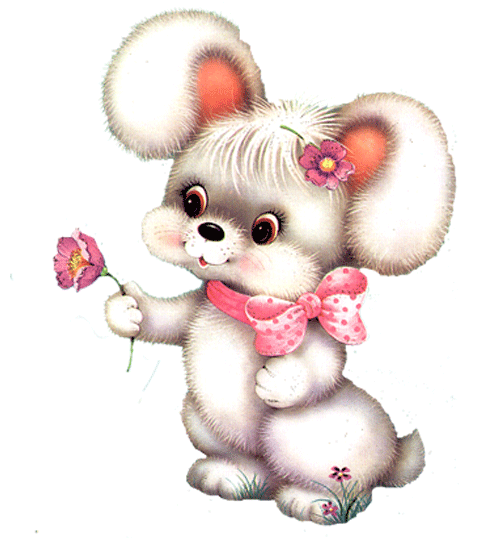 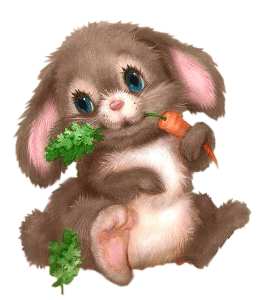 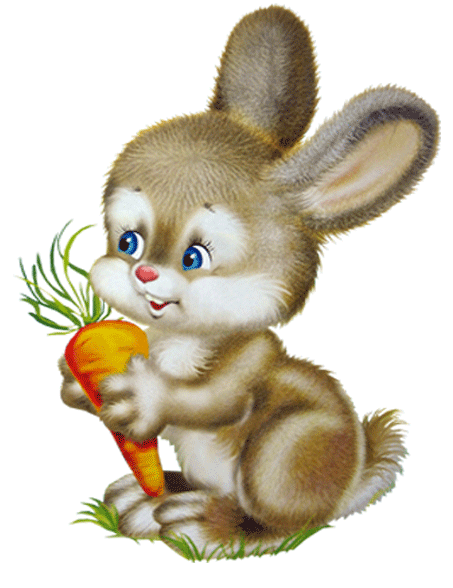 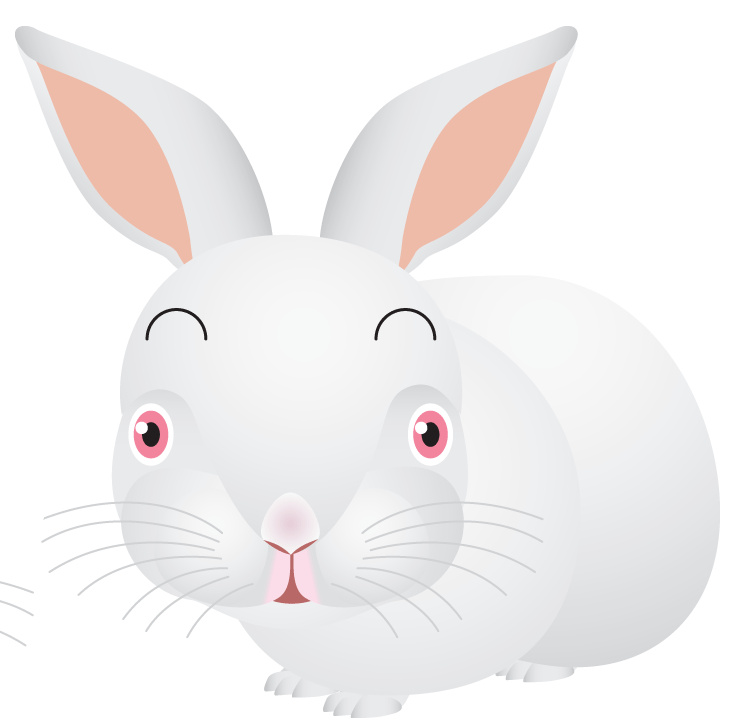 